超高清神经内镜系统及器械技术参数设备名称：超高清神经内镜系统（原装进口）设备数量：一套设备参数1. *摄像主机部分（原装进口）1.数字化高清三晶片摄像系统 1套1.1.带有摄像控制主机1台:*1.2.  CCD分辨率： 数字高清3-CCD芯片，摄像头及摄像主机上均带有（Full HD）标示，分辨率≥1920×1080P像素*1.3. 图像记录: 术中采集、记录1920*1080高清图像1.3. 扩展连接: 主机标准配备3组图像处理模块连接端口。可连接高清图像处理模块、电子镜图像处理模及3D图像处理模块1.4. 同步管理：可同步控制、显示和记录两个连接图像的信息，主机内置两个图像处理器，可同步处理超高清图像处理模块、电子镜图像处理模块及3D图像处理模块的任意两路图像信号，实现单台摄像的双镜联合，两套腔镜图像可同步显示于终端。1.5像控制主机: 要有4组全高清输出信号输出端口：两组DVI-D输出端口; 两组3G-SDI输出端口，可以端口输出视频转播，以供教学*1.6、  扫描方式：1080P逐行扫描全高清模式*1.7、光学变焦： 摄像头带有图像变焦接环：具备大于2倍光学变焦功能，连续可调 ，电子变焦	≥5级电子放大功能1.8、 操作模式：脑室镜、 腹腔镜、关节镜、宫腔镜、胸腔镜、纤维镜及自行设定模式等外科手术模式1.9、 电子兼容：可接驳高清摄像头、电子镜、显微镜摄像头及外视镜头（适用于开放手术，系统应该兼容不同类型内窥镜）1.10、 摄像头可连接光学内窥镜;可接不同品牌光学内窥镜，操作简单方便1.11、图像翻转： 术野画面可实现上下、左右及180°翻转功能。1.12、遥控功能：通过摄像头可操控设备，并可连接一体化手术室* 1.13、 USB接口：≥4个，用于存储介质及打印机的直接接驳。1.14、  主机可自动识别输出16：9模式1.15、  摄像控制主机带有液晶显示屏可实时显示操作模式1.16、 摄像控制主机内建白平衡功能，可通过大于3种调节方式1.17、  监视器、摄像主机及镜下器械为同一品牌*1.18、 电气安全标准：I类，防除颤CF型（提供标识或技术文件）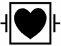 2.冷光源:2.1、 300W氙气灯：光源种类应为氙气医用冷光源，通用性强 *2.2、 色温≥5500K2.3、 具备待机功能2.4、 光强度应连续可调，数字化控制并显示*2.5、 氙灯寿命大于500小时，数字化控制2.6、 机械式调光，可根据手术需求调节亮度2.7、纤维导光束：长≥230cm，直径3.5mm，可高温高压消毒2.8、 光源主机带有光源灯泡寿命报警提示功能2.10、 光源主机具备待机模式与工作模式。3.全高清监示器(原装进口)：*3.1、 分辨率：≥ 1920*1080P，最大可调分辨率2560*1440P点距0.233mm，亮度：340 cd/M23.2、 尺寸：≥27寸，响应时间7ms，水平扫描频率31.5-96.5KHZ，垂直扫描频率：50-85HZ*3.3、 原装进口4.脑室镜（用于脑室内操作及脑出血手术配套器械部分）（原装进口）*4.1、镜体结构：直径≥2.5mm 长度≥ 180 mm，可旋转 360,带光纤接口；4.2、 0度广角脑室镜。*4.3操作鞘：三个以上工作通道，器械通道、冲洗吸引通道等。4.3、该神经内镜器械套系统能实现与现有品牌主机的无缝接驳。4.4、*灭菌方式：可高温高压、浸泡、熏蒸灭菌；4.5、器械产地：相同品牌，原装进口；4.6、器械构造：分体可拆卸式结构；4.7、镜体结构超广角，无失真4.8、镜面材质：蓝宝石。4.9、标配所需清单中所有手术器械，可协助完成脑积水、第三脑室造瘘、脑出血，经鼻垂体瘤、颅咽管瘤等复杂颅内肿瘤手术；*4.10、可提供神经内镜同一品牌全科室解决方案，诸如手术导航、动力系统、摄像系统、内镜冲洗系统、显微器械、内窥镜外视系统等等。  4.11、 手术器械（原装进口）  4.11.1、 脑室造瘘钳，双动钳口4.11.2、 双极电凝棒4.11.3、 双极电凝连接线4.11.4、 活检钳、抓取钳、显微钳：半硬性，双动钳口4.11.5、 剪刀：尖头、顿头，单侧活动钳口4.11.6、 转换器：可高温高压、浸泡、熏蒸灭菌，可无菌条件下更换镜头4.11.7、 血管刀4.11.8、 机械臂5.经鼻颅底垂体瘤手术配套器械部分（原装进口）5.1.颅底内镜为0度， 长度≥180mm  ，超大视野角度 (可用于经鼻颅底手术及高血压脑出血手术）,可高温高压消毒，蓝宝石镜面，内置光纤接口，可接不同品牌导光束5.2.颅底内镜，30度，蓝宝石镜面，镜身直径≥2.5mm,直身，工作长度≥180mm，可高温高压消毒(可用于经鼻颅底手术及高血压脑出血手术），可高温高压消毒，蓝宝石镜面，内置光纤接口，可接不同品牌导光束；5.3、双头剥离子                                   5.4、双极电凝钳： 头端45°，上弯，工作长度≥20cm   5.5、双极电凝钳尖直头钳芯： 外径≥3.0mm 工作长度≥20cm   5.6、1mm/2mm钳头上弯钳芯                          5.7、镰状解剖刀                                   5.8、3mm/5mm头端侧弯环形刮匙： 头端弯脚          5.9、直型鼻钳： 圆杯口钳头 工作长度≥18cm               5.10、粘膜咬切钳                                 5.11、反向咬切钳                                  5.12、杯状口取瘤钳                                5.13、直型小手柄剪刀： 带清洗接头 工作长度≥18cm      5.14、45º外鞘：可用于360º旋转剪刀                      5.15、组织活检钳：头端可塑性                        5.16、弯角吸引管：带控制孔 工作长度≥15cm             5.17、3mm/5mm可塑性环形刮匙                     5.18、咬骨钳：  可拆卸 ， 60°向上开口                5.19、鼻钳：   45º钳口上弯6.鼻内镜手术配套器械部分（原装进口）6.1、  30度内镜：斜视式，外径≥4.0mm，工作长度≥180mm，可高温高压消毒6.2、  刮匙：长方形6.3、  探针：双头6.4、  剥离子：双头，一端半尖，一端钝头6.5、  鼻钳：组织损伤小，直型和上弯45°型6.6、  咬切钳：环形切开6.7、  咬切钳：上开口反向咬切.6.8、  鼻钳：直型和上弯型6.9、  咬切钳：大弯，固定开口，下弯曲6.10、 吸引管：带控制孔，弯角型和长弯型6.11、 咬切钳：上弯40°，非贯穿型6.12、 剪刀：细杆，锯齿形全高清神经内窥镜系统及器械配置清单设备名称：全高清神经内窥镜系统一 、 （原装进口）二、设备数量：壹套三、设备配置清单全高清神经内窥镜系统配置清单售后保障：1、提供最少3家国内，省内1家三级甲等医院用户名单及中标业绩证明  2、本地化售后服务，提供厂家售后驻点服务人员证书及联系方式，2小时内应答，24小时到达  3、本项目所有产品均要求同一进口品牌4. 主机产品质保两年备注：以上条款中标注“*”号的为重要技术参数，对这些重要技术的负偏离将导致扣5分。对这些重要技术参数及明确数据指标的一般性技术参数，必须提供技术支持文件（如产品样本、或生产商印制的产品彩页、或生产商的技术说明书、或检测机构出具的检验报告等），否则也将被视为负偏离。序号产品描述数量1.摄像主机部分（原装进口）1.摄像主机部分（原装进口）1.摄像主机部分（原装进口）1超高清数字摄像系统控制模块12超高清专业硬镜图像处理模块13超高清全景视野摄像头1427寸超高清医用高清监视器15底座，用于27寸监视器16原装进口DVI视频连线27原装进口3G-SDI视频转播线18原装进口操作键盘（带触摸屏）19原装进口优盘（32G,FAT32格式）22.光源系统（原装进口）2.光源系统（原装进口）2.光源系统（原装进口）1医用内窥镜氙灯冷光源系统12氙灯灯泡63SCB线（集总控制连线）14纤维导光束，直型接头, 总长度230cm， 直径3.5mm23.经鼻颅底器械部分（原装进口）3.经鼻颅底器械部分（原装进口）3.经鼻颅底器械部分（原装进口）1 0°内窥镜，直径≥4 mm，工作长度≥180 mm，高温高压12 30°内窥镜，直径≥4 mm，工作长度≥180 mm，高温高压13锋利型剥离子，头端45°上弯14剥离子，双头，一端半尖，一端钝头15双极电凝钳，细齿，末端1mm，末端45°弯曲，垂直闭合，工作部分长度≥200mm16TAN钳芯，用于抓钳17双极电凝钳，钳芯，宽钳头上弯，直径≥2 mm，工作部分长度≥200mm18钳芯，精细，上弯45°，尺寸≥3mm,长≥200mm19双极电凝线（与双极电凝配套使用）210解剖刀，镰状刀111刮匙，环形112刮匙，宽度≥ 10 mm，工作部分长度 ≥250mm113刮匙，环形，有弹性114刮匙，环形，末端成角 45°115鼻钳，直116鼻钳，直，贯穿型，0号117咬切钳，切割时非常有力，上开口反向咬切118抓钳，圆形匙，直119抓钳，垂直开口，顶部末端可弯曲，杯状钳口120抓钳，60°前上开口121剪刀，直，小手柄122剪刀， 45°，外鞘360°可旋转123抓钳，贯穿切口，45°上弯124电凝吸引管，用于抽吸和电凝，弯角，外径≥3mm，工作部分长度≥170mm225吸引管，带控制孔226吸引管，弯角，球形末端上弯，带握柄及控制孔227吸引管，弯角，球形末端下弯，带握柄及控制孔24.经鼻窦内镜器械（原装进口）4.经鼻窦内镜器械（原装进口）4.经鼻窦内镜器械（原装进口）1 30°广角内镜，斜视式，外径≥4.0mm，工作长度≥180mm，视场角≥80°12刮匙，长方形，小号13探针，双头14剥离子，双头，一端半尖，一端钝头15鼻钳，组织损伤小，直，0号16鼻钳，组织损伤小，钳口上弯45°，0号17咬切钳，环形切开18咬切钳，上开口反向咬切.19鼻钳，直110鼻钳，上弯45°111咬切钳，大弯，固定开口，下弯曲115°112吸引管，带控制孔，弯角113吸引管，长弯114咬切钳，上弯40°，非贯穿型115剪刀，细杆，锯齿形15.脑室镜及脑出血部分（原装进口）5.脑室镜及脑出血部分（原装进口）5.脑室镜及脑出血部分（原装进口）1脑室镜：0度/6度12脑室镜操作鞘 可旋转 外径≥6.0mm 长度≥13cm13脑室镜鞘芯14活检钳、抓取钳、显微钳：  半硬性 双动钳口,直径≥2mm,工作长度≥30cm各1把5脑室造瘘钳 工作长度≥30cm ,直径≥2mm，双动钳口16剪刀，尖头、顿头，单侧活动钳口，工作长度≥30cm各1把7双极电凝棒，直径≥1.7mm，工作长度≥30cm18双极电凝连接线29转换器，可高温高压消毒，可供无菌条件下更换镜头210血管刀111球囊导管、牵开器各1套12机械臂16.医用台车6.医用台车6.医用台车1医用台车，用于影像平台的支架解决方案17.附件7.附件7.附件1内窥镜消毒盒62器械消毒盒6